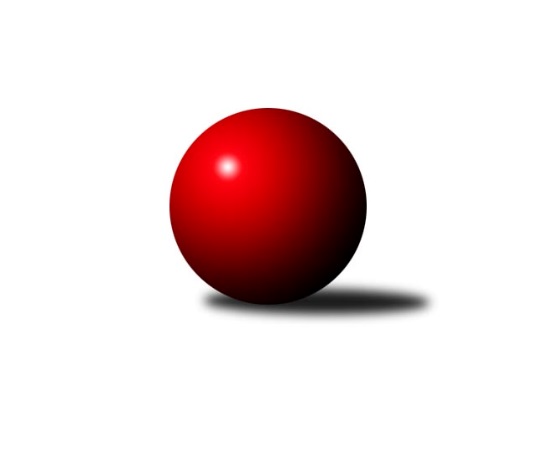 Č.6Ročník 2009/2010	16.7.2024 Meziokresní přebor-Bruntál, Opava  2009/2010Statistika 6. kolaTabulka družstev:		družstvo	záp	výh	rem	proh	skore	sety	průměr	body	plné	dorážka	chyby	1.	TJ Sokol Chvalíkovice ˝B˝	6	5	0	1	46 : 14 	(31.5 : 16.5)	1599	10	1121	478	27.8	2.	TJ Kovohutě Břidličná ˝D˝	5	5	0	0	40 : 10 	(30.5 : 9.5)	1653	10	1157	495	23.4	3.	KK PEPINO Bruntál	6	5	0	1	42 : 18 	(34.0 : 14.0)	1581	10	1102	479	32	4.	TJ Opava ˝E˝	6	4	0	2	37 : 23 	(29.0 : 19.0)	1553	8	1081	473	30	5.	KK Jiskra Rýmařov ˝B˝	5	4	0	1	30 : 20 	(22.0 : 18.0)	1648	8	1139	509	24.6	6.	TJ  Krnov ˝C˝	6	4	0	2	34 : 26 	(29.0 : 19.0)	1498	8	1049	449	41.8	7.	TJ Jiskra Rýmařov ˝C˝	5	3	0	2	32 : 18 	(24.0 : 16.0)	1633	6	1127	506	25.6	8.	TJ Horní Benešov ˝D˝	6	3	0	3	34 : 26 	(27.0 : 21.0)	1561	6	1105	457	24.5	9.	TJ Světlá Hora ˝A˝	5	2	0	3	24 : 26 	(21.0 : 19.0)	1532	4	1080	452	34.2	10.	KK Minerva Opava ˝C˝	6	2	0	4	22 : 38 	(18.5 : 29.5)	1512	4	1074	438	34.7	11.	TJ Opava ˝F˝	6	2	0	4	22 : 38 	(14.0 : 34.0)	1420	4	1030	390	50	12.	TJ Světlá Hora ˝B˝	5	1	0	4	16 : 34 	(15.0 : 25.0)	1462	2	1042	420	37.8	13.	RSKK Raciborz	6	1	0	5	20 : 40 	(20.0 : 28.0)	1462	2	1022	439	39.5	14.	TJ Kovohutě Břidličná ˝C˝	5	1	0	4	12 : 38 	(11.0 : 29.0)	1603	2	1123	480	35	15.	TJ Horní Benešov ˝F˝	6	0	0	6	9 : 51 	(9.5 : 38.5)	1473	0	1063	410	52.8Tabulka doma:		družstvo	záp	výh	rem	proh	skore	sety	průměr	body	maximum	minimum	1.	TJ Horní Benešov ˝D˝	3	3	0	0	26 : 4 	(19.0 : 5.0)	1678	6	1745	1606	2.	TJ Sokol Chvalíkovice ˝B˝	3	3	0	0	26 : 4 	(17.0 : 7.0)	1625	6	1636	1610	3.	KK PEPINO Bruntál	3	3	0	0	22 : 8 	(18.0 : 6.0)	1517	6	1534	1504	4.	TJ  Krnov ˝C˝	3	3	0	0	22 : 8 	(18.0 : 6.0)	1495	6	1581	1426	5.	TJ Opava ˝E˝	3	3	0	0	21 : 9 	(16.0 : 8.0)	1623	6	1672	1551	6.	KK Jiskra Rýmařov ˝B˝	3	3	0	0	20 : 10 	(16.0 : 8.0)	1745	6	1764	1723	7.	TJ Kovohutě Břidličná ˝D˝	2	2	0	0	14 : 6 	(11.5 : 4.5)	1570	4	1601	1539	8.	TJ Opava ˝F˝	3	2	0	1	18 : 12 	(10.5 : 13.5)	1539	4	1594	1459	9.	TJ Světlá Hora ˝A˝	3	2	0	1	16 : 14 	(14.0 : 10.0)	1486	4	1542	1442	10.	KK Minerva Opava ˝C˝	3	2	0	1	14 : 16 	(11.5 : 12.5)	1573	4	1584	1556	11.	TJ Jiskra Rýmařov ˝C˝	2	1	0	1	12 : 8 	(10.0 : 6.0)	1714	2	1734	1693	12.	TJ Světlá Hora ˝B˝	2	1	0	1	12 : 8 	(9.0 : 7.0)	1496	2	1553	1438	13.	RSKK Raciborz	3	1	0	2	12 : 18 	(9.0 : 15.0)	1470	2	1485	1451	14.	TJ Kovohutě Břidličná ˝C˝	3	1	0	2	8 : 22 	(8.0 : 16.0)	1542	2	1584	1520	15.	TJ Horní Benešov ˝F˝	3	0	0	3	4 : 26 	(5.0 : 19.0)	1468	0	1500	1430Tabulka venku:		družstvo	záp	výh	rem	proh	skore	sety	průměr	body	maximum	minimum	1.	TJ Kovohutě Břidličná ˝D˝	3	3	0	0	26 : 4 	(19.0 : 5.0)	1680	6	1763	1608	2.	TJ Jiskra Rýmařov ˝C˝	3	2	0	1	20 : 10 	(14.0 : 10.0)	1606	4	1675	1558	3.	KK PEPINO Bruntál	3	2	0	1	20 : 10 	(16.0 : 8.0)	1602	4	1695	1538	4.	TJ Sokol Chvalíkovice ˝B˝	3	2	0	1	20 : 10 	(14.5 : 9.5)	1591	4	1657	1524	5.	TJ Opava ˝E˝	3	1	0	2	16 : 14 	(13.0 : 11.0)	1530	2	1607	1427	6.	KK Jiskra Rýmařov ˝B˝	2	1	0	1	10 : 10 	(6.0 : 10.0)	1600	2	1617	1583	7.	TJ  Krnov ˝C˝	3	1	0	2	12 : 18 	(11.0 : 13.0)	1499	2	1579	1449	8.	TJ Světlá Hora ˝A˝	2	0	0	2	8 : 12 	(7.0 : 9.0)	1555	0	1562	1548	9.	TJ Kovohutě Břidličná ˝C˝	2	0	0	2	4 : 16 	(3.0 : 13.0)	1634	0	1684	1584	10.	TJ Horní Benešov ˝D˝	3	0	0	3	8 : 22 	(8.0 : 16.0)	1522	0	1681	1429	11.	KK Minerva Opava ˝C˝	3	0	0	3	8 : 22 	(7.0 : 17.0)	1491	0	1541	1430	12.	RSKK Raciborz	3	0	0	3	8 : 22 	(11.0 : 13.0)	1457	0	1538	1379	13.	TJ Horní Benešov ˝F˝	3	0	0	3	5 : 25 	(4.5 : 19.5)	1475	0	1534	1390	14.	TJ Světlá Hora ˝B˝	3	0	0	3	4 : 26 	(6.0 : 18.0)	1451	0	1513	1411	15.	TJ Opava ˝F˝	3	0	0	3	4 : 26 	(3.5 : 20.5)	1380	0	1502	1308Tabulka podzimní části:		družstvo	záp	výh	rem	proh	skore	sety	průměr	body	doma	venku	1.	TJ Sokol Chvalíkovice ˝B˝	6	5	0	1	46 : 14 	(31.5 : 16.5)	1599	10 	3 	0 	0 	2 	0 	1	2.	TJ Kovohutě Břidličná ˝D˝	5	5	0	0	40 : 10 	(30.5 : 9.5)	1653	10 	2 	0 	0 	3 	0 	0	3.	KK PEPINO Bruntál	6	5	0	1	42 : 18 	(34.0 : 14.0)	1581	10 	3 	0 	0 	2 	0 	1	4.	TJ Opava ˝E˝	6	4	0	2	37 : 23 	(29.0 : 19.0)	1553	8 	3 	0 	0 	1 	0 	2	5.	KK Jiskra Rýmařov ˝B˝	5	4	0	1	30 : 20 	(22.0 : 18.0)	1648	8 	3 	0 	0 	1 	0 	1	6.	TJ  Krnov ˝C˝	6	4	0	2	34 : 26 	(29.0 : 19.0)	1498	8 	3 	0 	0 	1 	0 	2	7.	TJ Jiskra Rýmařov ˝C˝	5	3	0	2	32 : 18 	(24.0 : 16.0)	1633	6 	1 	0 	1 	2 	0 	1	8.	TJ Horní Benešov ˝D˝	6	3	0	3	34 : 26 	(27.0 : 21.0)	1561	6 	3 	0 	0 	0 	0 	3	9.	TJ Světlá Hora ˝A˝	5	2	0	3	24 : 26 	(21.0 : 19.0)	1532	4 	2 	0 	1 	0 	0 	2	10.	KK Minerva Opava ˝C˝	6	2	0	4	22 : 38 	(18.5 : 29.5)	1512	4 	2 	0 	1 	0 	0 	3	11.	TJ Opava ˝F˝	6	2	0	4	22 : 38 	(14.0 : 34.0)	1420	4 	2 	0 	1 	0 	0 	3	12.	TJ Světlá Hora ˝B˝	5	1	0	4	16 : 34 	(15.0 : 25.0)	1462	2 	1 	0 	1 	0 	0 	3	13.	RSKK Raciborz	6	1	0	5	20 : 40 	(20.0 : 28.0)	1462	2 	1 	0 	2 	0 	0 	3	14.	TJ Kovohutě Břidličná ˝C˝	5	1	0	4	12 : 38 	(11.0 : 29.0)	1603	2 	1 	0 	2 	0 	0 	2	15.	TJ Horní Benešov ˝F˝	6	0	0	6	9 : 51 	(9.5 : 38.5)	1473	0 	0 	0 	3 	0 	0 	3Tabulka jarní části:		družstvo	záp	výh	rem	proh	skore	sety	průměr	body	doma	venku	1.	TJ Horní Benešov ˝D˝	0	0	0	0	0 : 0 	(0.0 : 0.0)	0	0 	0 	0 	0 	0 	0 	0 	2.	TJ Světlá Hora ˝B˝	0	0	0	0	0 : 0 	(0.0 : 0.0)	0	0 	0 	0 	0 	0 	0 	0 	3.	TJ Horní Benešov ˝F˝	0	0	0	0	0 : 0 	(0.0 : 0.0)	0	0 	0 	0 	0 	0 	0 	0 	4.	RSKK Raciborz	0	0	0	0	0 : 0 	(0.0 : 0.0)	0	0 	0 	0 	0 	0 	0 	0 	5.	KK PEPINO Bruntál	0	0	0	0	0 : 0 	(0.0 : 0.0)	0	0 	0 	0 	0 	0 	0 	0 	6.	KK Jiskra Rýmařov ˝B˝	0	0	0	0	0 : 0 	(0.0 : 0.0)	0	0 	0 	0 	0 	0 	0 	0 	7.	TJ Kovohutě Břidličná ˝D˝	0	0	0	0	0 : 0 	(0.0 : 0.0)	0	0 	0 	0 	0 	0 	0 	0 	8.	TJ Opava ˝F˝	0	0	0	0	0 : 0 	(0.0 : 0.0)	0	0 	0 	0 	0 	0 	0 	0 	9.	TJ Jiskra Rýmařov ˝C˝	0	0	0	0	0 : 0 	(0.0 : 0.0)	0	0 	0 	0 	0 	0 	0 	0 	10.	KK Minerva Opava ˝C˝	0	0	0	0	0 : 0 	(0.0 : 0.0)	0	0 	0 	0 	0 	0 	0 	0 	11.	TJ Světlá Hora ˝A˝	0	0	0	0	0 : 0 	(0.0 : 0.0)	0	0 	0 	0 	0 	0 	0 	0 	12.	TJ  Krnov ˝C˝	0	0	0	0	0 : 0 	(0.0 : 0.0)	0	0 	0 	0 	0 	0 	0 	0 	13.	TJ Opava ˝E˝	0	0	0	0	0 : 0 	(0.0 : 0.0)	0	0 	0 	0 	0 	0 	0 	0 	14.	TJ Kovohutě Břidličná ˝C˝	0	0	0	0	0 : 0 	(0.0 : 0.0)	0	0 	0 	0 	0 	0 	0 	0 	15.	TJ Sokol Chvalíkovice ˝B˝	0	0	0	0	0 : 0 	(0.0 : 0.0)	0	0 	0 	0 	0 	0 	0 	0 Zisk bodů pro družstvo:		jméno hráče	družstvo	body	zápasy	v %	dílčí body	sety	v %	1.	Tomáš Janalík 	KK PEPINO Bruntál 	12	/	6	(100%)		/		(%)	2.	Marek Hynar 	TJ Sokol Chvalíkovice ˝B˝ 	12	/	6	(100%)		/		(%)	3.	Ota Pidima 	TJ Kovohutě Břidličná ˝D˝ 	10	/	5	(100%)		/		(%)	4.	Pavel Vládek 	TJ Kovohutě Břidličná ˝D˝ 	10	/	5	(100%)		/		(%)	5.	Miloslav Slouka 	KK Jiskra Rýmařov ˝B˝ 	10	/	5	(100%)		/		(%)	6.	Josef Novotný 	KK PEPINO Bruntál 	10	/	5	(100%)		/		(%)	7.	Lukáš Janalík 	KK PEPINO Bruntál 	10	/	6	(83%)		/		(%)	8.	Josef Klapetek 	TJ Opava ˝E˝ 	10	/	6	(83%)		/		(%)	9.	Roman Beinhauer 	TJ Sokol Chvalíkovice ˝B˝ 	8	/	4	(100%)		/		(%)	10.	Jaromír Čech 	TJ  Krnov ˝C˝ 	8	/	5	(80%)		/		(%)	11.	Miroslava Paulerová 	TJ Jiskra Rýmařov ˝C˝ 	8	/	5	(80%)		/		(%)	12.	Pavla Hendrychová 	TJ Opava ˝E˝ 	8	/	5	(80%)		/		(%)	13.	Antonín Hendrych 	TJ Sokol Chvalíkovice ˝B˝ 	8	/	5	(80%)		/		(%)	14.	Štěpán Charník 	KK Jiskra Rýmařov ˝B˝ 	8	/	5	(80%)		/		(%)	15.	Jaroslav Lakomý 	TJ  Krnov ˝C˝ 	8	/	6	(67%)		/		(%)	16.	Karel Michalka 	TJ Opava ˝F˝ 	8	/	6	(67%)		/		(%)	17.	Miloslav  Petrů 	TJ Horní Benešov ˝D˝ 	6	/	4	(75%)		/		(%)	18.	Petr Kozák 	TJ Horní Benešov ˝D˝ 	6	/	4	(75%)		/		(%)	19.	Jan Kriwenky 	TJ Horní Benešov ˝D˝ 	6	/	4	(75%)		/		(%)	20.	Zdeňka Habartová 	TJ Horní Benešov ˝D˝ 	6	/	5	(60%)		/		(%)	21.	Jaroslav Doseděl 	TJ Kovohutě Břidličná ˝D˝ 	6	/	5	(60%)		/		(%)	22.	Maciej Basista 	RSKK Raciborz 	6	/	5	(60%)		/		(%)	23.	Pavel Přikryl 	TJ Světlá Hora ˝B˝ 	6	/	5	(60%)		/		(%)	24.	František Ocelák 	TJ Světlá Hora ˝A˝ 	6	/	5	(60%)		/		(%)	25.	Zdenek Hudec 	TJ Světlá Hora ˝A˝ 	6	/	5	(60%)		/		(%)	26.	Jaroslav Zelinka 	TJ Kovohutě Břidličná ˝C˝ 	6	/	5	(60%)		/		(%)	27.	Romana Valová 	TJ Jiskra Rýmařov ˝C˝ 	6	/	5	(60%)		/		(%)	28.	Andrea Fučíková 	TJ Jiskra Rýmařov ˝C˝ 	6	/	5	(60%)		/		(%)	29.	Jan Strnadel 	KK Minerva Opava ˝C˝ 	6	/	6	(50%)		/		(%)	30.	Eva Schreiberová 	TJ Jiskra Rýmařov ˝C˝ 	4	/	2	(100%)		/		(%)	31.	Jan Chovanec 	TJ Sokol Chvalíkovice ˝B˝ 	4	/	2	(100%)		/		(%)	32.	Josef Václavík 	TJ Kovohutě Břidličná ˝D˝ 	4	/	3	(67%)		/		(%)	33.	Cezary Koczorski 	RSKK Raciborz 	4	/	3	(67%)		/		(%)	34.	Jan Přikryl 	TJ Světlá Hora ˝A˝ 	4	/	3	(67%)		/		(%)	35.	Jiří Volný 	TJ Opava ˝F˝ 	4	/	3	(67%)		/		(%)	36.	Petr Domčík 	TJ Světlá Hora ˝B˝ 	4	/	3	(67%)		/		(%)	37.	Miroslava Hendrychová 	TJ Opava ˝E˝ 	4	/	4	(50%)		/		(%)	38.	Lukasz Pawelek 	RSKK Raciborz 	4	/	4	(50%)		/		(%)	39.	Vladislava Kubáčová 	TJ  Krnov ˝C˝ 	4	/	4	(50%)		/		(%)	40.	Pavel Jašek 	TJ Opava ˝E˝ 	4	/	4	(50%)		/		(%)	41.	Mariusz Gierczak 	RSKK Raciborz 	4	/	4	(50%)		/		(%)	42.	Petr Daranský 	TJ  Krnov ˝C˝ 	4	/	5	(40%)		/		(%)	43.	Lubomír Bičík 	KK Minerva Opava ˝C˝ 	4	/	5	(40%)		/		(%)	44.	Martin Chalupa 	KK Minerva Opava ˝C˝ 	4	/	5	(40%)		/		(%)	45.	Anna Dosedělová 	TJ Kovohutě Břidličná ˝C˝ 	4	/	5	(40%)		/		(%)	46.	Patricie Šrámková 	TJ Horní Benešov ˝F˝ 	4	/	5	(40%)		/		(%)	47.	Vladislav Kobelár 	TJ Opava ˝F˝ 	4	/	6	(33%)		/		(%)	48.	Jaromír Hendrych 	TJ Opava ˝E˝ 	3	/	4	(38%)		/		(%)	49.	Milan Franer 	TJ Opava ˝F˝ 	2	/	1	(100%)		/		(%)	50.	Pavel Dvořák 	TJ Světlá Hora ˝A˝ 	2	/	2	(50%)		/		(%)	51.	Radek Hendrych 	TJ Sokol Chvalíkovice ˝B˝ 	2	/	2	(50%)		/		(%)	52.	Sabina Trulejová 	TJ Sokol Chvalíkovice ˝B˝ 	2	/	2	(50%)		/		(%)	53.	Anna Novosadová 	TJ  Krnov ˝C˝ 	2	/	3	(33%)		/		(%)	54.	Monika Maňurová 	TJ Jiskra Rýmařov ˝C˝ 	2	/	3	(33%)		/		(%)	55.	Marta Andrejčáková 	KK Minerva Opava ˝C˝ 	2	/	3	(33%)		/		(%)	56.	Hana Heiserová 	KK Minerva Opava ˝C˝ 	2	/	4	(25%)		/		(%)	57.	Martin Mikeska 	KK Jiskra Rýmařov ˝B˝ 	2	/	4	(25%)		/		(%)	58.	Josef Provaz 	TJ Světlá Hora ˝B˝ 	2	/	4	(25%)		/		(%)	59.	Michal Ihnát 	KK Jiskra Rýmařov ˝B˝ 	2	/	4	(25%)		/		(%)	60.	Martin Kaduk 	TJ Světlá Hora ˝A˝ 	2	/	4	(25%)		/		(%)	61.	Josef Matušek 	TJ Světlá Hora ˝B˝ 	2	/	4	(25%)		/		(%)	62.	David Láčík 	TJ Horní Benešov ˝D˝ 	2	/	4	(25%)		/		(%)	63.	Kateřina Kocourková 	TJ Horní Benešov ˝F˝ 	2	/	5	(20%)		/		(%)	64.	Jana Branišová 	TJ Horní Benešov ˝F˝ 	2	/	6	(17%)		/		(%)	65.	Zdeněk Žanda 	TJ Horní Benešov ˝F˝ 	1	/	1	(50%)		/		(%)	66.	David Stromský 	KK Minerva Opava ˝C˝ 	0	/	1	(0%)		/		(%)	67.	Jiří Novák 	TJ Opava ˝F˝ 	0	/	1	(0%)		/		(%)	68.	Jitka Kovalová 	TJ  Krnov ˝C˝ 	0	/	1	(0%)		/		(%)	69.	Vlastimil Polášek 	TJ Světlá Hora ˝A˝ 	0	/	1	(0%)		/		(%)	70.	Dominik Tesař 	TJ Horní Benešov ˝F˝ 	0	/	1	(0%)		/		(%)	71.	Miroslav Langer 	TJ Světlá Hora ˝B˝ 	0	/	1	(0%)		/		(%)	72.	Miroslav Petřek st.	TJ Horní Benešov ˝D˝ 	0	/	1	(0%)		/		(%)	73.	Jindřich Dankovič 	TJ Horní Benešov ˝D˝ 	0	/	1	(0%)		/		(%)	74.	Jaromír Návrat 	TJ Světlá Hora ˝B˝ 	0	/	1	(0%)		/		(%)	75.	Olga Kiziridisová 	KK PEPINO Bruntál 	0	/	2	(0%)		/		(%)	76.	Josef Mikeska 	KK Jiskra Rýmařov ˝B˝ 	0	/	2	(0%)		/		(%)	77.	František Pončík 	TJ Kovohutě Břidličná ˝D˝ 	0	/	2	(0%)		/		(%)	78.	František Habrman 	TJ Kovohutě Břidličná ˝C˝ 	0	/	2	(0%)		/		(%)	79.	Pavel Švéda 	TJ Světlá Hora ˝B˝ 	0	/	2	(0%)		/		(%)	80.	Miroslav Nosek 	TJ Sokol Chvalíkovice ˝B˝ 	0	/	3	(0%)		/		(%)	81.	Pavel Štěpaník 	TJ Horní Benešov ˝F˝ 	0	/	3	(0%)		/		(%)	82.	Daniel Košík 	TJ Horní Benešov ˝F˝ 	0	/	3	(0%)		/		(%)	83.	Milan Milián 	KK PEPINO Bruntál 	0	/	4	(0%)		/		(%)	84.	Lubomír Khýr 	TJ Kovohutě Břidličná ˝C˝ 	0	/	4	(0%)		/		(%)	85.	Marek Prusicki 	RSKK Raciborz 	0	/	4	(0%)		/		(%)	86.	Pavel Veselka 	TJ Kovohutě Břidličná ˝C˝ 	0	/	4	(0%)		/		(%)	87.	Magdalena Soroka 	RSKK Raciborz 	0	/	4	(0%)		/		(%)	88.	Vilibald Marker 	TJ Opava ˝F˝ 	0	/	6	(0%)		/		(%)Průměry na kuželnách:		kuželna	průměr	plné	dorážka	chyby	výkon na hráče	1.	KK Jiskra Rýmařov, 1-4	1701	1182	519	26.8	(425.5)	2.	TJ Sokol Chvalíkovice, 1-2	1585	1094	491	25.0	(396.3)	3.	Minerva Opava, 1-2	1575	1092	483	29.3	(393.8)	4.	 Horní Benešov, 1-4	1567	1104	462	39.6	(391.9)	5.	TJ Opava, 1-4	1553	1094	459	38.9	(388.4)	6.	TJ Kovohutě Břidličná, 1-2	1553	1096	457	32.7	(388.4)	7.	RSKK Raciborz, 1-4	1483	1057	426	33.7	(370.9)	8.	KK Pepino Bruntál, 1-2	1476	1040	436	34.3	(369.2)	9.	TJ Světlá Hora, 1-4	1476	1036	440	35.2	(369.2)	10.	TJ Krnov, 1-2	1464	1047	417	46.5	(366.2)Nejlepší výkony na kuželnách:KK Jiskra Rýmařov, 1-4KK Jiskra Rýmařov ˝B˝	1764	4. kolo	Miloslav Slouka 	KK Jiskra Rýmařov ˝B˝	465	4. koloTJ Kovohutě Břidličná ˝D˝	1763	3. kolo	Lukáš Janalík 	KK PEPINO Bruntál	464	6. koloKK Jiskra Rýmařov ˝B˝	1747	6. kolo	Ota Pidima 	TJ Kovohutě Břidličná ˝D˝	461	3. koloTJ Jiskra Rýmařov ˝C˝	1734	5. kolo	Miloslav Slouka 	KK Jiskra Rýmařov ˝B˝	460	2. koloKK Jiskra Rýmařov ˝B˝	1723	2. kolo	Štěpán Charník 	KK Jiskra Rýmařov ˝B˝	460	4. koloKK PEPINO Bruntál	1695	6. kolo	Pavel Vládek 	TJ Kovohutě Břidličná ˝D˝	456	3. koloTJ Jiskra Rýmařov ˝C˝	1693	3. kolo	Josef Mikeska 	KK Jiskra Rýmařov ˝B˝	453	6. koloTJ Kovohutě Břidličná ˝C˝	1684	2. kolo	Miroslava Paulerová 	TJ Jiskra Rýmařov ˝C˝	449	5. koloTJ Horní Benešov ˝D˝	1681	4. kolo	Miroslava Paulerová 	TJ Jiskra Rýmařov ˝C˝	449	3. koloTJ Horní Benešov ˝F˝	1534	5. kolo	Tomáš Janalík 	KK PEPINO Bruntál	445	6. koloTJ Sokol Chvalíkovice, 1-2TJ Sokol Chvalíkovice ˝B˝	1636	3. kolo	Roman Beinhauer 	TJ Sokol Chvalíkovice ˝B˝	433	1. koloTJ Sokol Chvalíkovice ˝B˝	1628	1. kolo	Jan Chovanec 	TJ Sokol Chvalíkovice ˝B˝	429	3. koloTJ Sokol Chvalíkovice ˝B˝	1610	5. kolo	Antonín Hendrych 	TJ Sokol Chvalíkovice ˝B˝	425	1. koloTJ Jiskra Rýmařov ˝C˝	1584	1. kolo	Marek Hynar 	TJ Sokol Chvalíkovice ˝B˝	419	5. koloKK Minerva Opava ˝C˝	1541	5. kolo	Andrea Fučíková 	TJ Jiskra Rýmařov ˝C˝	409	1. koloTJ Světlá Hora ˝B˝	1513	3. kolo	Lubomír Bičík 	KK Minerva Opava ˝C˝	407	5. kolo		. kolo	Sabina Trulejová 	TJ Sokol Chvalíkovice ˝B˝	403	3. kolo		. kolo	Josef Provaz 	TJ Světlá Hora ˝B˝	402	3. kolo		. kolo	Roman Beinhauer 	TJ Sokol Chvalíkovice ˝B˝	402	5. kolo		. kolo	Marek Hynar 	TJ Sokol Chvalíkovice ˝B˝	402	3. koloMinerva Opava, 1-2TJ Jiskra Rýmařov ˝C˝	1675	6. kolo	Karel Michalka 	TJ Opava ˝F˝	427	4. koloKK Minerva Opava ˝C˝	1584	4. kolo	Romana Valová 	TJ Jiskra Rýmařov ˝C˝	424	6. koloKK Minerva Opava ˝C˝	1580	6. kolo	Miroslava Paulerová 	TJ Jiskra Rýmařov ˝C˝	420	6. koloKK Minerva Opava ˝C˝	1556	2. kolo	Andrea Fučíková 	TJ Jiskra Rýmařov ˝C˝	417	6. koloTJ Opava ˝E˝	1555	2. kolo	Eva Schreiberová 	TJ Jiskra Rýmařov ˝C˝	414	6. koloTJ Opava ˝F˝	1502	4. kolo	Jan Strnadel 	KK Minerva Opava ˝C˝	409	2. kolo		. kolo	Jan Strnadel 	KK Minerva Opava ˝C˝	408	4. kolo		. kolo	Hana Heiserová 	KK Minerva Opava ˝C˝	406	6. kolo		. kolo	Lubomír Bičík 	KK Minerva Opava ˝C˝	405	4. kolo		. kolo	Martin Chalupa 	KK Minerva Opava ˝C˝	405	2. kolo Horní Benešov, 1-4TJ Horní Benešov ˝D˝	1745	5. kolo	Petr Kozák 	TJ Horní Benešov ˝D˝	451	5. koloTJ Horní Benešov ˝D˝	1684	3. kolo	Petr Kozák 	TJ Horní Benešov ˝D˝	446	3. koloTJ Sokol Chvalíkovice ˝B˝	1657	4. kolo	Jan Kriwenky 	TJ Horní Benešov ˝D˝	443	5. koloTJ Kovohutě Břidličná ˝D˝	1608	6. kolo	Marek Hynar 	TJ Sokol Chvalíkovice ˝B˝	436	4. koloTJ Horní Benešov ˝D˝	1606	1. kolo	Roman Beinhauer 	TJ Sokol Chvalíkovice ˝B˝	434	4. koloTJ Kovohutě Břidličná ˝C˝	1584	5. kolo	Miloslav  Petrů 	TJ Horní Benešov ˝D˝	427	1. koloKK PEPINO Bruntál	1572	2. kolo	Zdeňka Habartová 	TJ Horní Benešov ˝D˝	426	5. koloKK Minerva Opava ˝C˝	1502	1. kolo	Miloslav  Petrů 	TJ Horní Benešov ˝D˝	425	5. koloTJ Horní Benešov ˝F˝	1500	4. kolo	Zdeňka Habartová 	TJ Horní Benešov ˝D˝	422	3. koloTJ Horní Benešov ˝F˝	1473	6. kolo	František Habrman 	TJ Kovohutě Břidličná ˝C˝	421	5. koloTJ Opava, 1-4TJ Opava ˝E˝	1672	5. kolo	Miloslav Slouka 	KK Jiskra Rýmařov ˝B˝	456	5. koloTJ Kovohutě Břidličná ˝D˝	1669	1. kolo	Milan Franer 	TJ Opava ˝F˝	453	5. koloTJ Opava ˝E˝	1647	3. kolo	Maciej Basista 	RSKK Raciborz	437	3. koloTJ Opava ˝F˝	1594	5. kolo	Karel Michalka 	TJ Opava ˝F˝	434	1. koloKK Jiskra Rýmařov ˝B˝	1583	5. kolo	Jaromír Hendrych 	TJ Opava ˝E˝	431	5. koloTJ Opava ˝F˝	1565	1. kolo	Josef Klapetek 	TJ Opava ˝E˝	428	5. koloTJ Opava ˝E˝	1551	1. kolo	Josef Václavík 	TJ Kovohutě Břidličná ˝D˝	426	1. koloRSKK Raciborz	1538	3. kolo	Pavel Jašek 	TJ Opava ˝E˝	425	3. koloRSKK Raciborz	1533	5. kolo	Miroslava Hendrychová 	TJ Opava ˝E˝	420	5. koloTJ Opava ˝F˝	1459	3. kolo	Jaroslav Doseděl 	TJ Kovohutě Břidličná ˝D˝	419	1. koloTJ Kovohutě Břidličná, 1-2TJ Opava ˝E˝	1607	6. kolo	Zdenek Hudec 	TJ Světlá Hora ˝A˝	433	4. koloTJ Kovohutě Břidličná ˝D˝	1601	2. kolo	Ota Pidima 	TJ Kovohutě Břidličná ˝D˝	428	2. koloTJ Sokol Chvalíkovice ˝B˝	1591	2. kolo	František Ocelák 	TJ Světlá Hora ˝A˝	422	4. koloTJ Kovohutě Břidličná ˝C˝	1584	4. kolo	Jaromír Hendrych 	TJ Opava ˝E˝	421	6. koloTJ  Krnov ˝C˝	1579	1. kolo	Marek Hynar 	TJ Sokol Chvalíkovice ˝B˝	421	2. koloTJ Světlá Hora ˝A˝	1562	4. kolo	Josef Klapetek 	TJ Opava ˝E˝	418	6. koloTJ Kovohutě Břidličná ˝D˝	1539	5. kolo	Jaroslav Zelinka 	TJ Kovohutě Břidličná ˝C˝	416	1. koloTJ Kovohutě Břidličná ˝C˝	1523	1. kolo	Petr Daranský 	TJ  Krnov ˝C˝	414	1. koloTJ Kovohutě Břidličná ˝C˝	1520	6. kolo	Radek Hendrych 	TJ Sokol Chvalíkovice ˝B˝	407	2. koloTJ Světlá Hora ˝B˝	1429	5. kolo	Pavel Přikryl 	TJ Světlá Hora ˝B˝	407	5. koloRSKK Raciborz, 1-4KK PEPINO Bruntál	1538	4. kolo	Maciej Basista 	RSKK Raciborz	425	2. koloTJ Sokol Chvalíkovice ˝B˝	1524	6. kolo	Maciej Basista 	RSKK Raciborz	415	6. koloRSKK Raciborz	1485	2. kolo	Mariusz Gierczak 	RSKK Raciborz	413	2. koloRSKK Raciborz	1475	4. kolo	Marek Hynar 	TJ Sokol Chvalíkovice ˝B˝	410	6. koloRSKK Raciborz	1451	6. kolo	Lukáš Janalík 	KK PEPINO Bruntál	403	4. koloTJ Horní Benešov ˝D˝	1429	2. kolo	Tomáš Janalík 	KK PEPINO Bruntál	403	4. kolo		. kolo	Miloslav  Petrů 	TJ Horní Benešov ˝D˝	395	2. kolo		. kolo	Josef Novotný 	KK PEPINO Bruntál	391	4. kolo		. kolo	Antonín Hendrych 	TJ Sokol Chvalíkovice ˝B˝	386	6. kolo		. kolo	Mariusz Gierczak 	RSKK Raciborz	384	4. koloKK Pepino Bruntál, 1-2KK PEPINO Bruntál	1534	1. kolo	Lukáš Janalík 	KK PEPINO Bruntál	423	1. koloKK PEPINO Bruntál	1514	3. kolo	Tomáš Janalík 	KK PEPINO Bruntál	406	1. koloKK PEPINO Bruntál	1504	5. kolo	Jaromír Čech 	TJ  Krnov ˝C˝	399	5. koloTJ  Krnov ˝C˝	1468	5. kolo	Tomáš Janalík 	KK PEPINO Bruntál	399	3. koloKK Minerva Opava ˝C˝	1430	3. kolo	Lukáš Janalík 	KK PEPINO Bruntál	385	5. koloTJ Světlá Hora ˝B˝	1411	1. kolo	Josef Novotný 	KK PEPINO Bruntál	385	3. kolo		. kolo	Lukáš Janalík 	KK PEPINO Bruntál	385	3. kolo		. kolo	Josef Novotný 	KK PEPINO Bruntál	384	5. kolo		. kolo	Tomáš Janalík 	KK PEPINO Bruntál	379	5. kolo		. kolo	Jan Strnadel 	KK Minerva Opava ˝C˝	369	3. koloTJ Světlá Hora, 1-4KK Jiskra Rýmařov ˝B˝	1617	3. kolo	Štěpán Charník 	KK Jiskra Rýmařov ˝B˝	423	3. koloTJ Jiskra Rýmařov ˝C˝	1558	4. kolo	Petr Domčík 	TJ Světlá Hora ˝B˝	421	2. koloTJ Světlá Hora ˝B˝	1553	2. kolo	Miloslav Slouka 	KK Jiskra Rýmařov ˝B˝	419	3. koloTJ Světlá Hora ˝A˝	1542	3. kolo	Pavel Přikryl 	TJ Světlá Hora ˝B˝	413	4. koloTJ Světlá Hora ˝A˝	1473	6. kolo	František Ocelák 	TJ Světlá Hora ˝A˝	407	3. koloTJ Horní Benešov ˝D˝	1457	6. kolo	Martin Mikeska 	KK Jiskra Rýmařov ˝B˝	405	3. koloTJ Světlá Hora ˝A˝	1442	1. kolo	Andrea Fučíková 	TJ Jiskra Rýmařov ˝C˝	404	4. koloTJ Světlá Hora ˝B˝	1438	4. kolo	Petr Kozák 	TJ Horní Benešov ˝D˝	403	6. koloRSKK Raciborz	1379	1. kolo	Miroslava Paulerová 	TJ Jiskra Rýmařov ˝C˝	401	4. koloTJ Opava ˝F˝	1308	2. kolo	František Ocelák 	TJ Světlá Hora ˝A˝	399	1. koloTJ Krnov, 1-2TJ  Krnov ˝C˝	1581	2. kolo	Jaromír Čech 	TJ  Krnov ˝C˝	428	4. koloTJ Světlá Hora ˝A˝	1548	2. kolo	Josef Klapetek 	TJ Opava ˝E˝	413	4. koloTJ  Krnov ˝C˝	1477	4. kolo	Jaroslav Lakomý 	TJ  Krnov ˝C˝	406	2. koloTJ Opava ˝E˝	1427	4. kolo	František Ocelák 	TJ Světlá Hora ˝A˝	404	2. koloTJ  Krnov ˝C˝	1426	6. kolo	Jan Přikryl 	TJ Světlá Hora ˝A˝	400	2. koloTJ Opava ˝F˝	1330	6. kolo	Jaromír Čech 	TJ  Krnov ˝C˝	397	2. kolo		. kolo	Jaroslav Lakomý 	TJ  Krnov ˝C˝	397	4. kolo		. kolo	Petr Daranský 	TJ  Krnov ˝C˝	394	2. kolo		. kolo	Vladislava Kubáčová 	TJ  Krnov ˝C˝	384	2. kolo		. kolo	Jaromír Čech 	TJ  Krnov ˝C˝	382	6. koloČetnost výsledků:	8.0 : 2.0	14x	7.0 : 3.0	1x	6.0 : 4.0	10x	2.0 : 8.0	9x	10.0 : 0.0	5x	0.0 : 10.0	3x